令和５年度　大分県助産師会　第４回研修会プログラム主催　　　：　一般社団法人　大分県助産師会開催日時　：　令和6年2月18日（日）13：00～15：00（受付12：30）開催場所　：　大分県助産師会『子育て・女性健康支援センター』　　　　　　　オンライン・オンデマンド研修テーマ　　：　「産婦人科診療ガイドライン　産科編2023」について　　　　　　～日本助産評価機構　アドバンス助産師認定　選択研修～内容　　　：　「産婦人科診療ガイドライン　産科編2023」の変更点について、ガイドラインに基づいた周産期における看護職の役割を考える講師　　　：　佐藤昌司先生（大分県立病院　病院長）対象　　　：　助産師・看護師・保健師・助産学生募集人数　：　80名参加費　　：　会員2000円　非会員5000円　学生賛助会員・その他の学生1000円問い合わせ：　公式LINE　公式LINE：https://lin.ee/eWcC0de　　プログラム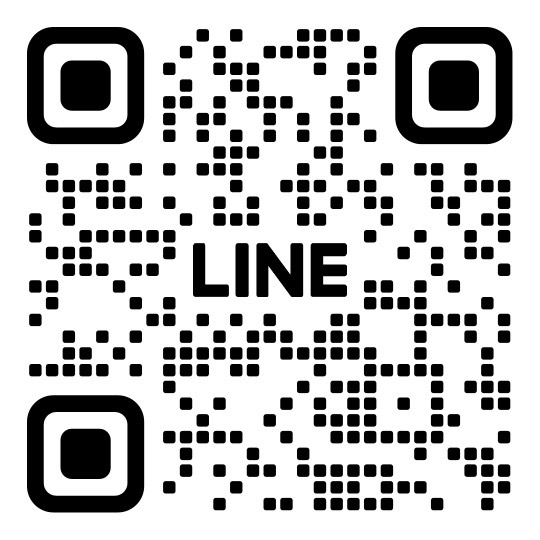 講師プロフィール　：　佐藤昌司先生　大分県出身　九州大学医学部卒業九州大学付属病院　講師　産婦人科医を兼務されたのち平成17年大分県立病院総合周産期母子医療センター産科部長として着任。その後副院長を経て現職の大分県立病院　病院長に就任・日本産科婦人科学会（代議員、指導医、専門医、周産期委員会委員、診療ガイドライン産科編評価委員長）・大分県産婦人科学会（副会長）　・大分県産婦人科医会（会長）　・日本産婦人科医会　・九州連合産婦人科学会（監事）・日本超音波医学会　・日本周産期　新生児医学会・大分県母性衛生学会（理事）・日本周産期メンタルヘルス学会（理事長）　その他多数の学会委員をされている12:30受付開始13:00 ～ 13:05初めの挨拶　　諸注意　講師紹介＊ビデオONで参加13:05 ～ 14:35講義・質疑応答15:00 ～ 終わりの挨拶